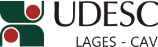 DESIGNA BANCA DE AVALIAÇÃO DE PROGRESSÃO PARA A CLASSE DE PROFESSOR ASSOCIADO.A Diretora Geral em exercício do Centro de Ciências Agroveterinárias, no uso de suas atribuições, RESOLVE:1 - Designar os abaixo relacionados para comporem a Banca de Avaliação de Progressão para a Classe de Professor Associado da Professora Ana Carolina da Silva, matrícula nº 387770-1-01, do Departamento de Engenharia Florestal do CAV/UDESC: Drª. AIKE ANNELIESE KRETZSCHMAR – (UDESC/Lages/SC) – PresidenteDr. ALEXANDER CHRISTIAN VIBRANS – (FURB/Blumenau/SC) – Membro externoDr. LUCIANO FARINHA WATZLAWICK – (UNICENTRO/PR) – Membro externoProfª. Mere Erika SaitoDiretora Geral do CAV/UDESCEm exercícioPORTARIA INTERNA DO CAV Nº 203/2015, de 06/08/2015